Р А С П О Р Я Ж Е Н И Еот 01.11.2018   № 3350-рг. МайкопО предоставлении разрешения на отклонение от предельных параметров разрешенного строительства объекта капитального строительства по ул. Цветочной, 74 х. ГавердовскогоЗемельный участок с кадастровым номером 01:08:0201059:111, площадью 704 кв.м по ул. Цветочной, 74 х. Гавердовского, принадлежит на праве собственности гражданину Хаткову Асхаду Халидовичу, согласно выписке из Единого государственного реестра недвижимости об основных характеристиках и зарегистрированных правах на объект недвижимости от 5 июня 2018 г.Гражданин Хатков А.Х. обратился в Комиссию по подготовке проекта Правил землепользования и застройки муниципального образования «Город Майкоп» (далее – Комиссия) с заявлением о предоставлении разрешения на отклонение от предельных параметров разрешенного строительства объектов капитального строительства – для строительства индивидуального жилого дома по ул. Цветочной, 74 х. Гавердовского на расстоянии 2 м от границ земельных участков по ул. Надежды, 9 и 11 х. Гавердовского.В соответствии с Градостроительным кодексом Российской Федерации проведены публичные слушания по проекту распоряжения Администрации муниципального образования «Город Майкоп» «О предоставлении разрешения на отклонение от предельных параметров разрешенного строительства объекта капитального строительства по ул. Цветочной, 74 х. Гавердовского» (заключение о результатах публичных слушаний опубликовано в газете «Майкопские новости» от 25 августа 2018 г. №№516-518).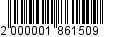 Комиссией принято решение рекомендовать Главе муниципального образования «Город Майкоп» предоставить гражданину Хаткову А.Х. разрешение на отклонение от предельных параметров разрешенного строительства объекта капитального строительства по ул. Цветочной, 74 х. Гавердовского (Протокол заседания Комиссии от 17 октября 2018 г. №70).В соответствии со статьей 40 Градостроительного кодекса Российской Федерации, Уставом муниципального образования «Город Майкоп»:1. Предоставить Хаткову Асхаду Халидовичу разрешение на отклонение от предельных параметров разрешенного строительства объектов капитального строительства – для строительства индивидуального жилого дома по ул. Цветочной, 74 х. Гавердовского на расстоянии 2 м от границ земельных участков по ул. Надежды, 9 и 11 х. Гавердовского.2. Управлению архитектуры и градостроительства муниципального образования «Город Майкоп» внести соответствующее изменение в информационную систему обеспечения градостроительной деятельности муниципального образования «Город Майкоп».3. Опубликовать настоящее распоряжение в газете «Майкопские новости» и разместить на официальном сайте Администрации муниципального образования «Город Майкоп».	4. Распоряжение «О предоставлении разрешения на отклонение от предельных параметров разрешенного строительства объекта капитального строительства по ул. Цветочной, 74 х. Гавердовского» вступает в силу со дня его официального опубликования.Глава муниципального образования«Город Майкоп»	                                                                         А.Л. ГетмановАдминистрация муниципального 
образования «Город Майкоп»Республики Адыгея 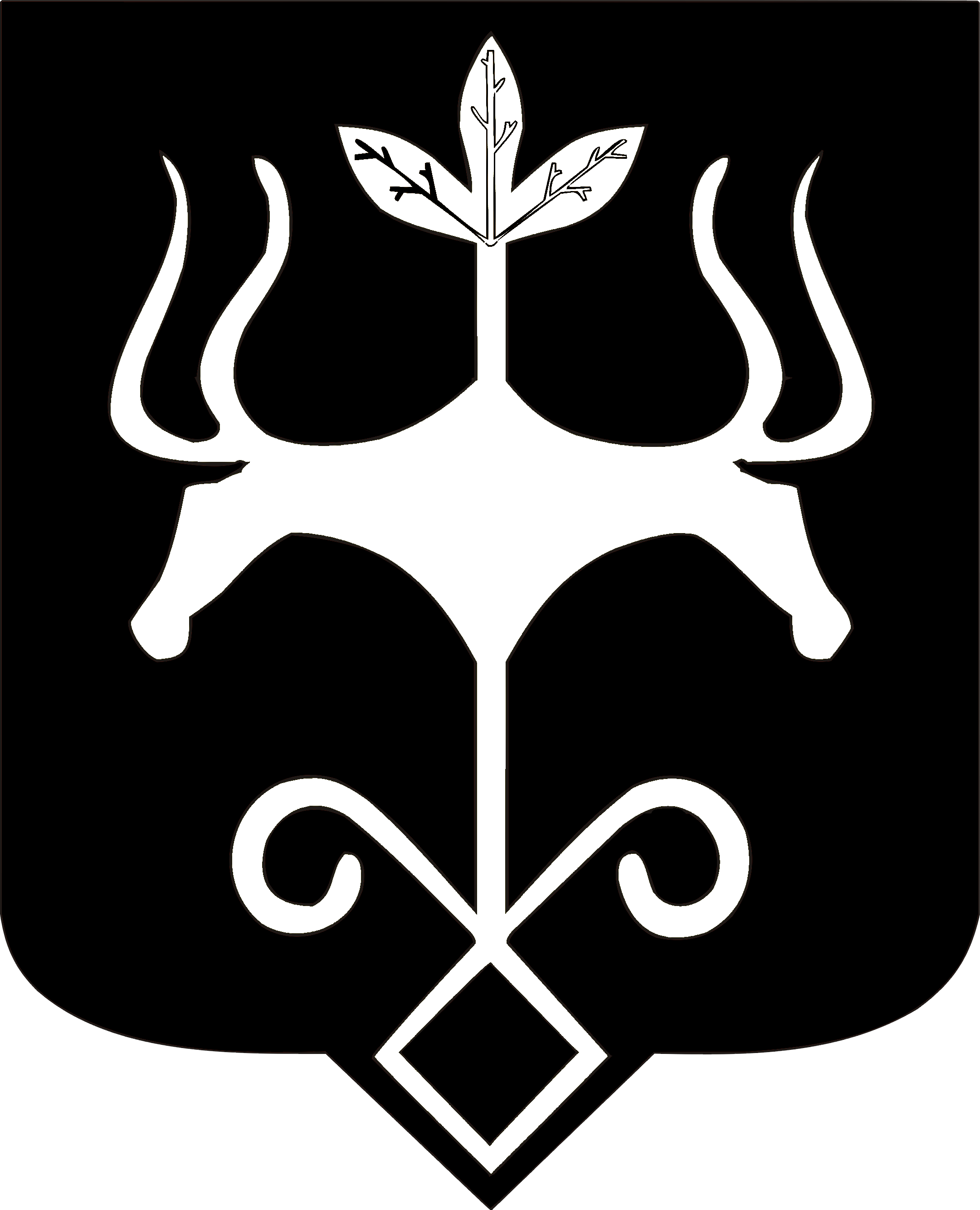 Адыгэ Республикэммуниципальнэ образованиеу 
«Къалэу Мыекъуапэ» и Администрацие